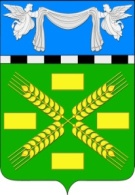 Совет Коноковского сельского поселенияУспенского  района                                                                                                 87сессия                                       РЕШЕНИЕ      «09» октября 2018 года                                                                       № 242            с. КоноковоО внесении изменений в решение Совета Коноковского сельского поселения Успенского района от 14 декабря 2017 года № 197«О бюджете Коноковского сельского поселенияУспенского района на 2018 год» (с изменениями и дополнениями от 25 января 2018 года №207, от 12 февраля 2018 года №214, от 15 марта 2018 года, от 29 марта 2018 года №220, от 23 апреля 2018 года № 223, от 25 мая 2018 года №225, от 14 июня 2018 года №231, 28 июня 2018 года №233, от 29 июня 2018 года №234, от 27 сентября 2018 года №240, от 03 октября 2018 года №241) Совет Коноковского сельского поселения Успенского района,  р е ш и л:         1. Внести в решение Совета Коноковского сельского поселения Успенского района  от 14 декабря 2017 года  № 197  «О бюджете Коноковского сельского поселения Успенского района на 2018 год» (далее – решение) следующие  изменения: 1.1. Приложение 6 «Ведомственная структура расходов местного бюджета  на 2018 год» к решению изложить в новой редакции согласно приложению 1 к настоящему решению.          1.2. Приложение 11 «Перечень муниципальных  программ                                                                        и объем бюджетных ассигнований на их реализацию на 2018 год» изложить в новой редакции согласно приложению 6  к настоящему решению.          2. Опубликовать настоящее Решение в соответствии с Уставом Коноковского сельского поселения Успенского района.           3.Контроль за выполнением настоящего Решения возложить на председателя постоянной комиссии по социально-экономическим вопросам, бюджету, финансам, налогам и распоряжению муниципальной собственностью Совета Коноковского сельского поселения Успенского района Лохову О.Н.4. Настоящее Решение вступает в силу со следующего дня, после дня его официального опубликования, и распространяется на правоотношения, возникшие с 1 января 2018 года.Глава Коноковского сельского поселения Успенского района                                                         Н.Д.ЕлисеевПредседатель Совета Коноковскогосельского поселения Успенского района                                       С.А.Хорольцова